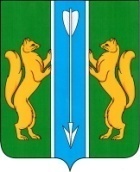 РОССИЙСКАЯ ФЕДЕРАЦИЯВЕРХНЕПАШИНСКИЙ СЕЛЬСКИЙ СОВЕТ ДЕПУТАТОВ ЕНИСЕЙСКОГО РАЙОНАКРАСНОЯРСКОГО КРАЯРЕШЕНИЕ      02.05.2024       	с. Верхнепашино                           № 58-142рО внесении изменений в решение Верхнепашинского сельского Совета депутатов от 28.11.2018 г. № 39-108р «О налоге на имущество физических лиц» В соответствии с главой 32 Налогового кодекса Российской Федерации, Федеральным законом от 06.10.2003 № 131-ФЗ «Об общих принципах организации местного самоуправления в Российской Федерации», Законом Красноярского края № 6-2108 от 01.11.2018 «Об установлении единой даты начала применения на территории Красноярского края порядка определения налоговой базы по налогу на имущество физических лиц исходя из кадастровой стоимости объектов налогообложения», Уставом Верхнепашинского сельсовета Енисейского района Красноярского края Верхнепашинский сельский Совет депутатов Енисейского района Красноярского края  РЕШИЛ:Внести в Решение Верхнепашинского сельского Совета депутатов от 28.11.2018 г. № 39-108р «О налоге на имущество физических лиц» следующие изменения: дополнить решение пунктом 3.1 следующего содержания:«3.1. Основания и порядок применения налоговых льгот осуществляются в соответствии с пунктом 6 статьи 407 Налогового кодекса Российской Федерации.».  2. Контроль за выполнением настоящего Решения возложить на главу Верхнепашинского сельсовета  Е.И.Чапига.  3. Настоящее решение вступает в силу  по истечению одного месяца со дня его официального опубликования в информационном издании  Верхнепашинского сельсовета  «Сельский вестник» и подлежит размещению на официальном сайте и распространяет действие на правоотношения, возникшие с 01.01.2024 года. Председатель ВерхнепашинскогоСельского Совета  депутатов _________________М.В. Демидова Глава Верхнепашинского  сельсовета                                              